Konkurs 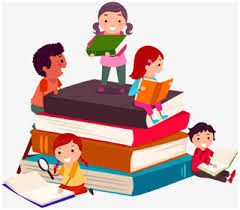 NAJLEPSZY CZYTELNIK ROKUrozstrzygnięty Dnia 22 czerwca 2022 roku dokonano analizy wszystkich kart czytelników z,  których wyłoniono Najlepszego Czytelnika.Wyróżnionymi osobami są:w klasach I-IIIMartyna Bodzioch z klasy I b, która przeczytała przez cały rok szkolny                                                              aż  106  książek.w klasach IV-VIIIRafał Pandyra z klasy IV a, który przeczytał 23 książki.Zwycięzcom na zakończenie roku szkolnego zostaną wręczone nagrody książkowe oraz pamiątkowy dyplom. Gratulujemy!!!